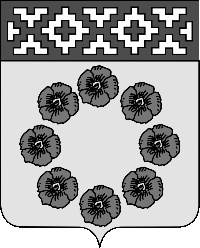 ПОСТАНОВЛЕНИЕАдминистрации Пестяковского муниципального районаИвановской  области« 06»  декабря 2019 г.  № 498                                                                     п. Пестяки          ОБ УТВЕРЖДЕНИИ АДМИНИСТРАТИВНОГО РЕГЛАМЕНТА      ОСУЩЕСТВЛЕНИЯ  МУНИЦИПАЛЬНОГО ЛЕСНОГО КОНТРОЛЯНА ТЕРРИТОРИИ ПЕСТЯКОВСКОГО ГОРОДСКОГО ПОСЕЛЕНИЯ    В соответствии ст. 98 Лесного кодекса Российской Федерации, Федеральным законом от 26.12.2008 № 294-ФЗ "О защите прав юридических лиц и индивидуальных предпринимателей при осуществлении государственного контроля (надзора) и муниципального контроля", Федеральным законом от 06.10.2003 № 131-ФЗ "Об общих принципах организации местного самоуправления в Российской Федерации", постановлением  Правительства  Ивановской области от 09.11.2011 № 403-п "Об утверждении Порядка разработки и принятия административных регламентов осуществления муниципального контроля в муниципальных образованиях Ивановской области", руководствуясь Уставом Пестяковского муниципального района, на  основании  экспертного заключения главного правового управления Правительства Ивановской области № 3551 от 18.10.2019 года, постановляю:	1. Утвердить административный регламент осуществления муниципального лесного контроля на территории Пестяковского городского поселения (прилагается).	2. Постановление  Администрации  Пестяковского  муниципального района от 07.06.2016 года № 277 «Об утверждении административного регламента по осуществлению муниципального лесного контроля в Пестяковском городском поселении» отменить.	 3. Разместить     настоящее      постановление    на      официальном     сайте Пестяковского муниципального района.	3. Контроль   за   исполнением   настоящего  постановления  возложить   на начальника   отдела  муниципального контроля Администрации  Пестяковского муниципального района.	4. Настоящее    постановление    вступает   в   силу  со   дня   официального обнародования.Временно исполняющий обязанностиГлавы Пестяковского муниципального района                                                  А.П. Талов    Приложениек постановлениюАдминистрации Пестяковскогомуниципального района                                                                                                                                          от  « 06 » декабря  2019 г № 498 АДМИНИСТРАТИВНЫЙ РЕГЛАМЕНТОСУЩЕСТВЛЕНИЯ  МУНИЦИПАЛЬНОГО ЛЕСНОГО КОНТРОЛЯ НА ТЕРРИТОРИИ ПЕСТЯКОВСКОГО ГОРОДСКОГО ПОСЕЛЕНИЯ1. Общие положения1.1 Муниципальный лесной контроль - деятельность органа местного самоуправления, направленная на предупреждение, выявление и пресечение нарушений юридическими лицами, их руководителями и иными должностными лицами, индивидуальными предпринимателями, их уполномоченными представителями, гражданами требований, установленных действующим законодательством.1.2. Административный регламент осуществления муниципального лесного контроля на территории Пестяковского городского поселения разработан в целях повышения качества исполнения муниципальной функции, определяет сроки и последовательность совершения административных процедур и отдельных действий при осуществлении муниципального лесного контроля (далее - муниципальный контроль).1.3. Исполнение муниципального лесного контроля осуществляется Администрацией Пестяковского муниципального района (далее орган муниципального контроля)  в лице уполномоченного органа - отдела  муниципального контроля Администрации Пестяковского муниципального района (далее - отдел муниципального контроля). 1.4. Перечень должностных лиц, осуществляющих муниципальный лесной контроль, утверждается распоряжением руководителя, заместителя руководителя органа муниципального контроля.         1.5. Муниципальный лесной контроль осуществляется в соответствии с нормативными правовыми актами Российской Федерации, Ивановской области и органов местного самоуправления Пестяковского муниципального района:- Лесным кодексом Российской Федерации;- Федеральным законом от 30.12.2001г. № 195-ФЗ «Кодекс Российской Федерации об административных правонарушениях»;- Федеральным законом от 06.10.2003г. № 131-ФЗ «Об общих принципах организации местного самоуправления в Российской Федерации»;- Федеральным законом от 26 декабря 2008г. № 294-ФЗ «О защите прав юридических лиц и индивидуальных предпринимателей при осуществлении государственного контроля (надзора) и муниципального контроля»;- Постановлением Правительства Российской Федерации от 30.06.2010г. № 489 «Об утверждении Правил подготовки органами государственного контроля (надзора) и органами муниципального контроля  ежегодных планов проведения плановых проверок юридических лиц и индивидуальных предпринимателей»;- Приказом Министерства экономического развития Российской Федерации от 30.04.2009г. № 141 «О реализации положений Федерального закона «О защите прав юридических лиц и индивидуальных предпринимателей при осуществлении государственного контроля (надзора) и муниципального контроля»;- Законом Ивановской области от 24.04.2008 года № 11-ОЗ «Об административных правонарушениях в Ивановской области»;- Постановлением Правительства Ивановской области от 09.11.2011г. № 403-п «Об утверждении порядка разработки и принятия административных регламентов осуществления муниципального контроля в муниципальных образованиях Ивановской области»;- Уставом Пестяковского муниципального района и настоящим Административным регламентом.1.6. Предметом муниципального лесного контроля является соблюдение юридическими лицами, индивидуальными предпринимателями, их уполномоченными представителями, гражданами требований, установленных в соответствии с действующим законодательством, посредством организации и проведения проверок указанных лиц (далее - проверки), принятия органом муниципального контроля предусмотренных законодательством Российской Федерации, законами субъектов Российской Федерации мер по пресечению и (или) устранению последствий выявленных нарушений, при осуществлении юридическими лицами, индивидуальными предпринимателями своей деятельности по использованию лесных участков, находящихся в муниципальной собственности.1.7. Исчерпывающий перечень видов документов, которые могут быть истребованы от юридических  лиц, индивидуальных предпринимателей в ходе осуществления муниципального контроля:-  учредительные документы юридического лица;- документы, подтверждающие полномочия юридических, индивидуальных предпринимателей  в сфере использования лесных участков;- документы, устанавливающие права и обязанности субъекта проверки по вопросам, относящимся к предмету муниципального лесного контроля.                                  II. Административные процедуры        Муниципальный лесной контроль осуществляется в форме проведения плановых и внеплановых проверок.Перечень административных процедур по осуществлению муниципального лесного контроля:1) организация и проведение плановой проверки;2) организация и проведение внеплановой проверки;3) порядок организации проверки;4) проведение документарной проверки;5) проведение выездной проверки;6) проведение плановых (рейдовых) осмотров;7) оформление результатов осуществления муниципального контроля;8) проведение проверок исполнения предписаний об устранении выявленных нарушений.1. Организация и проведение плановой проверки1.1. Предметом плановой проверки является соблюдение юридическим лицом, индивидуальным предпринимателем в процессе осуществления деятельности совокупности предъявляемых обязательных требований и требований, установленных муниципальными правовыми актами, а также соответствие сведений, содержащихся в уведомлении о начале осуществления отдельных видов предпринимательской деятельности, обязательным требованиям.1.2. Плановые проверки проводятся не чаще чем один раз в три года, если иное не предусмотрено частями 9 и 9.3 статьи 10 Федерального закона от 26.12.2008 № 294-ФЗ «О защите прав юридических лиц и индивидуальных предпринимателей при осуществлении государственного контроля (надзора) и муниципального контроля».1.3. Плановые проверки проводятся на основании разрабатываемых и утверждаемых органом муниципального контроля в соответствии с их полномочиями ежегодных планов.1.4. В ежегодных планах проведения плановых проверок юридических лиц   (их филиалов, представительств, обособленных структурных подразделений) и индивидуальных предпринимателей указываются следующие сведения:- наименования юридических лиц (их филиалов, представительств, обособленных структурных подразделений), фамилии, имена, отчества индивидуальных предпринимателей, деятельность которых подлежит плановым проверкам, места нахождения юридических лиц (их филиалов, представительств, обособленных структурных подразделений) или места фактического осуществления деятельности индивидуальными предпринимателями;-  цель и основание проведения каждой плановой проверки;-  дата начала и сроки проведения каждой плановой проверки;-  наименование  органа муниципального контроля, осуществляющего конкретную плановую проверку. При проведении плановой проверки органами государственного контроля (надзора), органами муниципального контроля совместно указываются наименования всех участвующих в такой проверке органов.1.5. Утвержденный распоряжением руководителя, заместителя руководителя органа муниципального контроля ежегодный план проведения плановых проверок юридических лиц и индивидуальных предпринимателей доводится до сведения заинтересованных лиц посредством его размещения на официальном сайте (органа муниципального контроля)  в сети «Интернет», либо иным доступным способом.1.6.  В срок до 1 сентября года, предшествующего году проведения плановых проверок, орган муниципального контроля направляет проект ежегодного плана проведения плановых проверок в орган  прокуратуры.         1.7. Орган муниципального контроля рассматривает предложения прокуратуры и по итогам рассмотрения направляет в прокуратуру в срок до 1 ноября года, предшествующего году проведения плановых проверок, утвержденный ежегодный план проведения плановых проверок для согласования.1.8. Основанием для включения плановой проверки в ежегодный план проведения плановых проверок является истечение трех лет со дня:- государственной регистрации юридического лица, индивидуального предпринимателя;- окончания проведения последней плановой проверки юридического лица, индивидуального предпринимателя;- начала осуществления юридическим лицом, индивидуальным предпринимателем предпринимательской деятельности в соответствии с представленным в уполномоченный Правительством Российской Федерации в соответствующей сфере федеральный орган исполнительной власти уведомлением о начале осуществления отдельных видов предпринимательской деятельности в случае выполнения работ или предоставления услуг, требующих представления указанного уведомления.1.9. В отношении юридических лиц, индивидуальных предпринимателей, осуществляющих виды деятельности в сфере здравоохранения, сфере образования, в социальной сфере, в сфере теплоснабжения, в сфере электроэнергетики, в сфере энергосбережения и повышения энергетической эффективности, плановые проверки могут проводиться два и более раз в три года. Перечень таких видов деятельности и периодичность их плановых проверок устанавливаются Правительством Российской Федерации.Правительством Российской Федерации может быть установлена иная периодичность проведения плановых проверок при осуществлении видов государственного контроля (надзора), определяемых в соответствии с частями 1 и 2 статьи 8.1 Федерального закона от 26.12.2008 № 294-ФЗ «О защите прав юридических лиц и индивидуальных предпринимателей при осуществлении государственного контроля (надзора) и муниципального контроля», в зависимости от отнесения деятельности юридического лица, индивидуального предпринимателя и (или) используемых ими производственных объектов к определенной категории риска, определенному классу (категории) опасности.1.10. Плановая проверка юридических лиц, индивидуальных предпринимателей - членов саморегулируемой организации проводится в отношении не более чем десяти процентов общего числа членов саморегулируемой организации и не менее чем двух членов саморегулируемой организации в соответствии с ежегодным планом проведения плановых проверок, если иное не установлено федеральными законами.1.11. Плановая проверка проводится в форме документарной проверки и (или) выездной проверки в порядке, установленном (соответственно статьями 11 и 12) Федерального закона от 26.12.2008 № 294-ФЗ «О защите прав юридических лиц и индивидуальных предпринимателей при осуществлении государственного контроля (надзора) и муниципального контроля» 1.12. Положением о виде федерального государственного контроля (надзора), порядком организации и проведения отдельных видов государственного контроля (надзора), муниципального контроля может быть предусмотрена обязанность использования при проведении плановой проверки должностным лицом органа муниципального контроля проверочных листов (списков контрольных вопросов).1.13.  Обязанность использования проверочных листов (списков контрольных вопросов) может быть предусмотрена при проведении плановых проверок всех или отдельных юридических лиц, индивидуальных предпринимателей, обусловлена типом (отдельными характеристиками) используемых ими производственных объектов, а в случае осуществления видов государственного контроля (надзора), определяемых в соответствии с частями 1 и 2 статьи 8.1 Федерального закона от 26.12.2008 № 294-ФЗ «О защите прав юридических лиц и индивидуальных предпринимателей при осуществлении государственного контроля (надзора) и муниципального контроля», а также отнесением деятельности юридического лица, индивидуального предпринимателя и (или) используемых ими производственных объектов к определенной категории риска, определенному классу (категории) опасности.1.14. Проверочные листы (списки контрольных вопросов) разрабатываются и утверждаются  органом муниципального контроля в соответствии с общими требованиями, определяемыми Правительством Российской Федерации, и включают в себя перечни вопросов, ответы на которые однозначно свидетельствуют о соблюдении или несоблюдении юридическим лицом, индивидуальным предпринимателем обязательных требований, требований, установленных муниципальными правовыми актами, составляющих предмет проверки. В соответствии с положением о виде федерального государственного контроля (надзора), порядком организации и осуществления вида государственного регионального контроля (надзора), муниципального контроля перечень может содержать вопросы, затрагивающие все предъявляемые к юридическому лицу, индивидуальному предпринимателю обязательные требования, требования, установленные муниципальными правовыми актами, либо ограничить предмет плановой проверки только частью обязательных требований, требований, установленных муниципальными правовыми актами, соблюдение которых является наиболее значимым с точки зрения недопущения возникновения угрозы причинения вреда жизни, здоровью граждан, вреда животным, растениям, окружающей среде, объектам культурного наследия (памятникам истории и культуры) народов Российской Федерации, музейным предметам и музейным коллекциям, включенным в состав Музейного фонда Российской Федерации, особо ценным, в том числе уникальным, документам Архивного фонда Российской Федерации, документам, имеющим особое историческое, научное, культурное значение и входящим в состав национального библиотечного фонда, безопасности государства, а также угрозы чрезвычайных ситуаций природного и техногенного характера.         1.15. При проведении совместных плановых проверок могут применяться сводные проверочные листы (списки контрольных вопросов), разрабатываемые и утверждаемые несколькими органами государственного контроля (надзора), органами муниципального контроля.1.16. При проведении проверки с использованием проверочного листа (списка контрольных вопросов) заполненный по результатам проведения проверки проверочный лист (список контрольных вопросов) прикладывается к акту проверки.1.17. О проведении плановой проверки юридическое лицо, индивидуальный предприниматель уведомляются органом муниципального контроля не позднее чем за три рабочих дня до начала ее проведения посредством направления копии распоряжения руководителя, заместителя руководителя органа муниципального контроля о начале проведения плановой проверки заказным почтовым отправлением с уведомлением о вручении и (или) посредством электронного документа, подписанного усиленной квалифицированной электронной подписью и направленного по адресу электронной почты юридического лица, индивидуального предпринимателя, если такой адрес содержится соответственно в едином государственном реестре юридических лиц, едином государственном реестре индивидуальных предпринимателей либо ранее был представлен юридическим лицом, индивидуальным предпринимателем в орган муниципального контроля, или иным доступным способом.1.18.  В случае проведения плановой проверки членов  саморегулируемой организации, орган муниципального контроля обязаны уведомить саморегулируемую организацию в целях обеспечения возможности участия или присутствия ее представителя при проведении плановой проверки.1.19. В случае выявления нарушений членами саморегулируемой организации обязательных требований и требований, установленных муниципальными правовыми актами, должностные лица  органа муниципального контроля при проведении плановой проверки таких членов саморегулируемой организации обязаны сообщить в саморегулируемую организацию о выявленных нарушениях в течение пяти рабочих дней со дня око окончания проведения плановой проверки.1.20. Подготовка к плановой проверке должна быть завершена до установленного планом срока проведения плановой проверки.2. Организация и проведение внеплановой проверки2.1. Предметом внеплановой проверки является соблюдение юридическим лицом, индивидуальным  предпринимателем в процессе осуществления деятельности обязательных требований  и требований, установленных муниципальными правовыми актами, выполнение предписаний органа муниципального контроля, проведение мероприятий по предотвращению причинения вреда жизни, здоровью граждан, вреда животным, растениям, окружающей среде, по обеспечению безопасности государства, по предупреждению возникновения чрезвычайных ситуаций природного и техногенного характера, по ликвидации последствий  причинения такого вреда.2.2. Основанием для проведения внеплановой проверки является:1) истечение срока исполнения юридическим лицом, индивидуальным предпринимателем ранее выданного предписания об устранении выявленного нарушения обязательных требований и (или) требований, установленных муниципальными правовыми актами;2)  поступление в орган муниципального контроля заявления юридического лица или индивидуального предпринимателя о предоставлении правового статуса, специального разрешения (лицензии) на право осуществления отдельных видов деятельности или разрешения (согласования) на осуществление иных юридически значимых действий, если проведение внеплановой соответствующей проверки юридического лица, индивидуального предпринимателя предусмотрено правилами предоставления правового статуса, специального разрешения (лицензии), выдачи разрешения (согласования);3) мотивированное  представление должностного лица, органа муниципального контроля  по результатам  анализа результатов мероприятий по контролю без взаимодействия с юридическими лицами, индивидуальными предпринимателями, рассмотрения или предварительной проверки поступивших в орган муниципального контроля  обращений  и  заявлений граждан, в том числе индивидуальных предпринимателей, юридических лиц, информации от органов государственной власти, органов местного самоуправления, из средств массовой информации о следующих фактах:а) возникновение  угрозы причинения вреда жизни, здоровью граждан, вреда животным, растениям, окружающей среде, объектам культурного наследия (памятникам истории и культуры) народов Российской Федерации, музейным предметам и музейным коллекциям, включенным в состав Музейного фонда Российской Федерации, особо ценным, в том числе уникальным, документам Архивного фонда Российской Федерации, документам, имеющим особое историческое, научное, культурное значение, входящим в состав национального библиотечного фонда, безопасности государства, а также угрозы чрезвычайных ситуаций природного и техногенного характера;б) причинение вреда жизни, здоровью граждан, вреда животным, растениям, окружающей среде, объектам культурного наследия (памятникам истории и культуры) народов Российской Федерации, музейным предметам и музейным коллекциям, включенным в состав Музейного фонда Российской Федерации, особо ценным, в том числе уникальным, документам Архивного фонда Российской Федерации, документам, имеющим особое историческое, научное, культурное значение, входящим в состав национального библиотечного фонда, безопасности государства, а также возникновение чрезвычайных ситуаций природного и техногенного характера;в) нарушение прав потребителей (в случае обращения в орган, осуществляющий федеральный  государственный надзор в области защиты прав потребителей, граждан, права которых нарушены, при условии, что заявитель обращался за защитой (восстановлением) своих нарушенных прав  к юридическому лицу, индивидуальному предпринимателю и такое обращение не было рассмотрено, либо требования заявителя не были удовлетворены);г)  нарушение требований к маркировке товаров.4) выявление при проведении мероприятий по контролю без взаимодействия с юридическими лицами, индивидуальными предпринимателями параметров деятельности юридического лица, индивидуального предпринимателя, соответствие которым или отклонение от которых согласно утвержденным федеральным органом исполнительной власти, осуществляющим функции по выработке и реализации государственной политики и нормативно-правовому регулированию в установленной сфере деятельности, индикаторам риска нарушения обязательных требований является основанием для проведения внеплановой проверки, предусмотренным в положении о виде федерального государственного контроля (надзора); 2.3. Обращения  и заявления, не позволяющие установить лицо, обратившееся в орган муниципального контроля, а также обращения и заявления, не содержащие сведений о фактах, указанных  в подпункте 2) пункта 2.2. части 2 настоящего Административного регламента, не могут служить основанием для проведения внеплановой проверки. В случае, если изложенная в обращении или заявлении информация может в соответствии с подпунктом 2) пункта 2.2. части 2 настоящего Административного регламента являться  основанием  для проведения внеплановой проверки, должностное лицо органа муниципального контроля при наличии у него обоснованных сомнений в авторстве обращения или заявления обязано принять разумные меры к установлению обратившегося лица. Обращения и заявления, направленные заявителем в форме электронных документов, могут служить основанием для проведения внеплановой проверки только при условии, что они были направлены заявителем с использованием средств информационно-коммуникационных технологий, предусматривающих обязательную авторизацию заявителя в единой системе идентификации и аутентификации.При рассмотрении обращений и заявлений, информации о фактах, указанных в подпункте пункте 2.2. настоящего Административного регламента, должны учитываться результаты рассмотрения ранее поступивших подобных обращений и заявлений, информации, а также  результаты ранее проведенных мероприятий по контролю в отношении соответствующих юридических лиц, индивидуальных предпринимателей.При отсутствии достоверной информации о лице, допустившем нарушение обязательных требований, требований, установленных муниципальными правовыми актами, достаточных данных о фактах, указанных в  пункте 2.2. настоящего Административного регламента, уполномоченными должностными лицами органа муниципального контроля может быть проведена предварительная проверка поступившей информации. В ходе проведения предварительной  проверки принимаются меры по запросу дополнительных сведений и материалов (в том числе в устном порядке) у лиц, направивших заявления и обращения, представивших информацию, проводится рассмотрение документов юридического лица, индивидуального предпринимателя, имеющихся в распоряжении  органа муниципального контроля, при необходимости проводятся мероприятия по контролю, осуществляемые без взаимодействия с юридическими лицами, индивидуальными предпринимателями и без возложения на указанных лиц обязанности по представлению информации и исполнению требований органа муниципального контроля. В рамках предварительной проверки у юридического лица, индивидуального предпринимателя могут быть запрошены пояснения в отношении полученной информации, но представление таких пояснений и иных документов не является обязательным.При выявлении по результатам предварительной проверки лиц, допустивших нарушение обязательных требований, требований, установленных муниципальными правовыми актами, получении достаточных данных о фактах, указанных в пункте  2.2. настоящего Административного регламента, уполномоченное должностное лицо органа муниципального контроля подготавливает мотивированное представление о назначении внеплановой проверки по основаниям, указанным в подпункте  2)  пункта 2.2.  части 2 настоящего Административного регламента. По результатам предварительной проверки меры по привлечению юридического лица, индивидуального предпринимателя к ответственности не принимаются.По распоряжению руководителя , заместителя руководителя органа муниципального контроля предварительная проверка, внеплановая проверка прекращаются, если после начала соответствующей проверки выявлена анонимность обращения или заявления, явившихся поводом для ее организации, либо установлены заведомо недостоверные сведения, содержащиеся в обращении или заявлении.Орган муниципального контроля вправе обратиться в суд с иском о взыскании с гражданина, в том числе с юридического лица, индивидуального предпринимателя, расходов, понесенных органом муниципального контроля в связи с рассмотрением поступивших заявлений, обращений указанных лиц, если в заявлениях, обращениях были указаны заведомо ложные сведения.2.4. Внеплановая проверка проводится в форме документарной проверки и (или) выездной проверки в порядке, установленном Федеральным законом от 26.12.2008 № 294-ФЗ «О защите прав юридических лиц и индивидуальных предпринимателей при осуществлении государственного контроля (надзора) и муниципального контроля» и настоящим Административным регламентом.2.5. Внеплановая выездная проверка юридических лиц, индивидуальных предпринимателей может быть проведена по основаниям, указанным в   пункта 2, пункта 3, части 2  настоящего Административного регламента, органом муниципального контроля после согласования с органом прокуратуры по месту осуществления деятельности таких юридических лиц, индивидуальных предпринимателей.2.6. В ходе подготовки к проведению внеплановой выездной проверки юридического лица, индивидуального предпринимателя должностные лица:1) подготавливают проект распоряжения руководителя, заместителя руководителя органа муниципального контроля о проведении внеплановой выездной проверки;2) подготавливают заявление о согласовании органом муниципального контроля с прокуратурой проведение внеплановой выездной проверки юридического лица, индивидуального предпринимателя в соответствии с Типовой формой заявления о согласовании органом государственного контроля (надзора), органом муниципального контроля с органом прокуратуры проведения внеплановой выездной проверки юридического лица, индивидуального предпринимателя, утвержденной приказом Минэкономразвития РФ № 141;3) в день подписания распоряжения руководителя, заместителя руководителя органа муниципального контроля о проведении внеплановой выездной проверки юридического лица, индивидуального предпринимателя, в целях согласования ее проведения представляют, либо направляют заказным почтовым отправлением с уведомлением о вручении или в форме электронного документа, подписанного усиленной квалифицированной электронной подписью, в орган прокуратуры по месту осуществления деятельности юридического лица, индивидуального предпринимателя заявления о согласовании проведения внеплановой выездной проверки. К этому заявлению прилагается копия распоряжения руководителя, заместителя руководителя органа муниципального контроля о проведении внеплановой выездной проверки и документы, которые содержат сведения, послужившие основанием ее проведения.4) в случае проведения внеплановой выездной проверки членов саморегулируемой организации орган муниципального контроля уведомляет саморегулируемую организацию о проведении внеплановой выездной проверки почтовым отправлением с уведомлением о вручении или иным доступным способом, в целях обеспечения возможности участия или присутствия ее представителя при проведении внеплановой выездной проверки.          2.7. Если основанием для проведения внеплановой выездной проверки является причинение вреда жизни, здоровью граждан, вреда животным, растениям, окружающей среде, объектам культурного наследия (памятникам истории и культуры) народов Российской Федерации, музейным предметам и музейным коллекциям, включенным в состав Музейного фонда Российской Федерации, особо ценным, в том числе уникальным, документам Архивного фонда Российской Федерации, документам, имеющим особое историческое, научное, культурное значение, входящим в состав национального библиотечного фонда, безопасности государства, а также возникновение чрезвычайных ситуаций природного и техногенного характера, обнаружение нарушений обязательных требований и требований, установленных муниципальными правовыми актами, в момент совершения таких нарушений в связи с необходимостью принятия неотложных мер, орган муниципального контроля вправе приступить к проведению внеплановой выездной проверки незамедлительно с извещением органа прокуратуры о проведении мероприятий по контролю посредством направления  заявления о согласовании внеплановой выездной проверки, распоряжения руководителя, заместителя руководителя органа муниципального контроля и документов, послуживших основанием для принятия  решения о ее проведении в орган прокуратуры в течение двадцати четырех часов. В этом случае прокурор или его заместитель принимает решение о согласовании проведения внеплановой выездной проверки в день поступления соответствующих документов.2.8. О проведении внеплановой выездной проверки, за исключением внеплановой выездной проверки, основания проведения которой указаны в подпункте 2) пункта 2.2.  настоящего Административного регламента, юридическое лицо, индивидуальный предприниматель уведомляются, органом муниципального контроля не менее чем за двадцать четыре часа до начала ее проведения любым доступным способом, в том числе посредством электронного документа, подписанного усиленной квалифицированной электронной подписью и направленного по адресу электронной почты юридического лица, индивидуального предпринимателя, если такой адрес содержится соответственно в едином государственном реестре юридических лиц, едином государственном реестре индивидуальных предпринимателей либо ранее был представлен юридическим лицом, индивидуальным предпринимателем в орган муниципального контроля.2.9. В случае, если в результате деятельности юридического лица, индивидуального предпринимателя причинен или причиняется вред жизни, здоровью граждан, вред животным, растениям, окружающей среде, объектам культурного наследия (памятникам истории и культуры) народов Российской Федерации, музейным предметам и музейным коллекциям, включенным в состав Музейного фонда Российской Федерации, особо ценным, в том числе уникальным, документам Архивного фонда Российской Федерации, документам, имеющим особое историческое, научное, культурное значение, входящим в состав национального библиотечного фонда, безопасности государства, а также возникли или могут возникнуть чрезвычайные ситуации природного и техногенного характера, предварительное уведомление юридических лиц, индивидуальных предпринимателей о начале проведения внеплановой выездной проверки не требуется.2.10. В случае, если основанием для проведения внеплановой проверки является истечение срока исполнения юридическим лицом, индивидуальным предпринимателем предписания об устранении выявленного нарушения обязательных требований и (или) требований, установленных муниципальными правовыми актами, предметом такой проверки может являться только исполнение выданного органом муниципального контроля предписания.                                                   3. Порядок организации проверки           3.1. Проверка проводится на основании распоряжения руководителя, заместителя руководителя органа муниципального контроля (далее распоряжение), которое готовится должностными лицами органа муниципального контроля по типовой форме, (установленной федеральным органом исполнительной власти, уполномоченным Правительством Российской Федерации). Проверка может проводится только должностным лицом или должностными лицами, которые указаны в распоряжении.3.2. В распоряжении  указываются:           1) наименование органа муниципального  контроля, а также вид (виды) муниципального  контроля;           2) фамилии, имена, отчества, должности должностного лица или должностных лиц, уполномоченных на проведение проверки, а также привлекаемых к проведению проверки экспертов, представителей экспертных организаций;           3) наименование юридического лица или фамилия, имя, отчество индивидуального предпринимателя, в отношении которых проводится проверка, места нахождения юридических лиц (их филиалов, представительств, обособленных структурных подразделений) или места фактического осуществления деятельности индивидуальными предпринимателями;           4)  цели, задачи, предмет проверки и срок ее проведения;           5)  правовые основания проведения проверки;           6) подлежащие проверке обязательные требования и требования, установленные муниципальными правовыми актами, в том числе реквизиты проверочного листа (списка контрольных вопросов), если при проведении плановой проверки должен быть использован проверочный лист (список контрольных вопросов);           7) сроки проведения и перечень мероприятий по контролю, необходимых для достижения целей и задач проведения проверки;           8) перечень административных регламентов по осуществлению муниципального  контроля;            9) перечень документов, представление которых юридическим лицом, индивидуальным предпринимателем необходимо для достижения целей и задач проведения проверки;           10)  даты начала и окончания проведения проверки;           11)  иные сведения, если это предусмотрено типовой формой распоряжения.           3.3. Заверенные печатью копии распоряжения руководителя, заместителя руководителя органа муниципального контроля вручаются под роспись должностными лицами  органа муниципального контроля, проводящими проверку, руководителю, иному должностному лицу или уполномоченному представителю юридического лица, индивидуальному предпринимателю, его уполномоченному представителю одновременно с предъявлением служебных удостоверений. По требованию подлежащих проверке лиц должностные лица  органа муниципального контроля обязаны представить информацию об этих органах, а также об экспертах, экспертных организациях в целях подтверждения своих полномочий.3.4. По просьбе руководителя, иного должностного лица или уполномоченного представителя юридического лица, индивидуального предпринимателя, его уполномоченного представителя должностные лица органа муниципального контроля обязаны ознакомить подлежащих проверке лиц с административными регламентами проведения мероприятий по контролю и порядком их проведения на объектах, используемых юридическим лицом, индивидуальным предпринимателем при осуществлении деятельности.3.5. Срок проведения документарной и выездной проверки не может превышать двадцать рабочих дней.3.6. В отношении одного субъекта малого предпринимательства общий срок проведения плановых выездных проверок не может превышать пятьдесят часов для малого предприятия и пятнадцать часов для микропредприятия в год. В случае необходимости при проведении проверки, указанной в пункте 3.6 части 3 настоящего Административного регламента, получения документов и (или) информации в рамках межведомственного информационного взаимодействия проведение проверки может быть приостановлено органом муниципального контроля на срок, необходимый для осуществления межведомственного информационного взаимодействия, но не более чем на десять рабочих дней. Повторное приостановление проведения проверки не допускается.На период действия срока приостановления  проведения проверки приостанавливаются связанные с указанной проверкой действия органа муниципального контроля на территории, в зданиях, строениях, сооружениях, помещениях, на иных объектах субъекта малого предпринимательства.3.7. В исключительных случаях, связанных с необходимостью проведения сложных и (или) длительных исследований, испытаний, специальных экспертиз и расследований на основании мотивированных предложений должностных лиц органа государственного контроля (надзора), органа муниципального контроля, проводящих выездную плановую проверку, срок проведения выездной плановой проверки может быть продлен руководителем такого органа, но не более чем на двадцать рабочих дней, в отношении малых предприятий - не более чем на пятьдесят часов, микропредприятий - не более чем на пятнадцать часов.4. Проведение документарной проверки4.1. Предметом документарной проверки являются сведения, содержащиеся в документах юридического лица, индивидуального предпринимателя, устанавливающих их организационно-правовую форму, права и обязанности, документы, используемые при осуществлении их деятельности и связанные с исполнением ими обязательных требований и требований, установленных муниципальными правовыми актами, исполнением предписаний и постановлений органа муниципального контроля.4.2. Организация документарной проверки (как плановой, так и внеплановой) осуществляется в порядке, установленном Федеральным законом № 294-ФЗ, и проводится по месту нахождения органа муниципального контроля4.3. В процессе проведения документарной проверки должностными лицами органа муниципального контроля в первую очередь рассматриваются документы юридического лица, индивидуального предпринимателя, имеющиеся в распоряжении органа муниципального контроля, в том числе уведомления о начале осуществления отдельных видов предпринимательской деятельности, представленные в порядке, установленном статьей 8 Федерального закона от 26.12.2008 № 294-ФЗ «О защите прав юридических лиц и индивидуальных предпринимателей при осуществлении государственного контроля (надзора) и муниципального контроля», акты предыдущих проверок, материалы рассмотрения дел об административных правонарушениях и иные документы о результатах осуществленных в отношении этих юридического лица, индивидуального предпринимателя муниципального контроля.4.4. В случае если достоверность сведений, содержащихся в документах, имеющихся в распоряжении органа муниципального контроля, вызывает обоснованные сомнения либо эти сведения не позволяют оценить исполнение юридическим лицом, индивидуальным предпринимателем обязательных требований или требований, установленных муниципальными правовыми актами, орган муниципального контроля направляет в адрес юридического лица, адрес индивидуального предпринимателя мотивированный запрос с требованием представить иные необходимые для рассмотрения в ходе проведения документарной проверки документы. К запросу прилагается заверенная печатью копия распоряжения о проведении документарной проверки.4.5. В течение десяти рабочих дней со дня получения мотивированного запроса юридическое лицо, индивидуальный предприниматель обязаны направить в орган муниципального контроля указанные в запросе документы.4.6. Указанные в запросе документы представляются в виде копий, заверенных печатью (при ее наличии) и соответственно подписью индивидуального предпринимателя, его уполномоченного представителя, руководителя, иного должностного лица юридического лица. Юридическое лицо, индивидуальный предприниматель вправе представить указанные в запросе документы в форме электронных документов, подписанных усиленной квалифицированной электронной подписью.4.7. Не допускается требовать нотариального удостоверения копий документов, представляемых в орган муниципального контроля, если иное не предусмотрено законодательством Российской Федерации.4.8. В случае если в ходе документарной проверки выявлены ошибки и (или) противоречия в представленных юридическим лицом, индивидуальным предпринимателем документах, либо несоответствие сведений, содержащихся в этих документах, сведениям, содержащимся в имеющихся у органа муниципального контроля документах и (или) полученным в ходе осуществления муниципального контроля, информация об этом направляется юридическому лицу, индивидуальному предпринимателю с требованием представить в течение десяти рабочих дней необходимые пояснения в письменной форме.4.9. Юридическое лицо, индивидуальный предприниматель, представляющие в орган муниципального контроля пояснения относительно выявленных ошибок и (или) противоречий в представленных документах либо относительно несоответствия указанных в пункте 4.8  части 4 настоящего Административного регламента сведений, вправе представить дополнительно в орган муниципального контроля документы, подтверждающие достоверность ранее представленных документов.4.10. Должностное лицо, которое проводит документарную проверку, обязано рассмотреть представленные руководителем или иным должностным лицом юридического лица, индивидуальным предпринимателем, его уполномоченным представителем пояснения и документы, подтверждающие достоверность ранее представленных документов. В случае если после рассмотрения представленных пояснений и документов либо при отсутствии пояснений орган муниципального контроля установит признаки нарушения обязательных требований или требований, установленных муниципальными правовыми актами, должностные лица органа муниципального контроля вправе провести выездную проверку. При проведении выездной проверки запрещается требовать от юридического лица, индивидуального предпринимателя представления документов и (или) информации, которые были представлены ими в ходе проведения документарной проверки.4.11. При проведении документарной проверки  орган муниципального контроля не вправе требовать у юридического лица, индивидуального предпринимателя сведения и документы, не относящиеся к предмету документарной проверки, а также сведения и документы, которые могут быть получены этим органом от иных органов государственного контроля (надзора), органов муниципального контроля.4.12. Срок проведения документарной проверки не может превышать двадцать рабочих дней.5. Проведение выездной проверки5.1. Предметом выездной проверки являются содержащиеся в документах юридического лица, индивидуального предпринимателя сведения, а также соответствие их работников, состояние используемых указанными лицами при осуществлении деятельности территорий, зданий, строений, сооружений, помещений, оборудования, подобных объектов, транспортных средств, производимые и реализуемые юридическим лицом, индивидуальным предпринимателем товары (выполняемая работа, предоставляемые услуги) и принимаемые ими меры по исполнению обязательных требований и требований, установленных муниципальными правовыми актами.5.2. Выездная проверка (как плановая, так и внеплановая) проводится по месту нахождения юридического лица, месту осуществления деятельности индивидуального предпринимателя и (или) по месту фактического осуществления их деятельности.5.3. Выездная проверка проводится в случае, если при документарной проверке не представляется возможным:- удостовериться в полноте и достоверности сведений, содержащихся в уведомлении о начале осуществления отдельных видов предпринимательской деятельности и иных имеющихся в распоряжении органа муниципального контроля документах юридического лица, индивидуального предпринимателя;- оценить соответствие деятельности юридического лица, индивидуального предпринимателя обязательным требованиям или требованиям, установленным муниципальными правовыми актами, без проведения соответствующего мероприятия по контролю.5.4. Выездная проверка начинается с предъявления служебного удостоверения должностными лицами органа муниципального контроля, обязательного ознакомления руководителя или иного должностного лица юридического лица, индивидуального предпринимателя, его уполномоченного представителя с распоряжением органа муниципального контроля о назначении выездной проверки и с полномочиями проводящих выездную проверку лиц, а также с целями, задачами, основаниями проведения выездной проверки, видами и объемом мероприятий по контролю, составом экспертов, представителями экспертных организаций, привлекаемых к выездной проверке, со сроками и с условиями ее проведения.5.5. Руководитель, иное должностное лицо или уполномоченный представитель юридического лица, индивидуальный предприниматель, его уполномоченный представитель обязаны предоставить должностным лицам органа муниципального контроля, проводящим выездную проверку, возможность ознакомиться с документами, связанными с целями, задачами и предметом выездной проверки, в случае, если выездной проверке не предшествовало проведение документарной проверки, а также обеспечить доступ проводящих выездную проверку должностных лиц и участвующих в выездной проверке экспертов, представителей экспертных организаций на территорию, в используемые юридическим лицом, индивидуальным предпринимателем при осуществлении деятельности здания, строения, сооружения, помещения, к используемым юридическими лицами, индивидуальными предпринимателями оборудованию, подобным объектам, транспортным средствам и перевозимым ими грузам.5.6. Орган муниципального контроля может привлекать к проведению выездной проверки юридического лица, индивидуального предпринимателя экспертов, экспертные организации, не состоящие в гражданско-правовых и трудовых отношениях с юридическим лицом, индивидуальным предпринимателем, в отношении которых проводится проверка, и не являющиеся аффилированными лицами проверяемых лиц.5.7. В случае, если проведение плановой или внеплановой выездной проверки оказалось невозможным в связи с отсутствием индивидуального предпринимателя, его уполномоченного представителя, руководителя или иного должностного лица юридического лица, либо в связи с фактическим неосуществлением деятельности юридическим лицом, индивидуальным предпринимателем, либо в связи с иными действиями (бездействием) индивидуального предпринимателя, его уполномоченного представителя, руководителя или иного должностного лица юридического лица, повлекшими невозможность проведения проверки, должностное лицо органа муниципального контроля составляет акт о невозможности проведения соответствующей проверки с указанием причин невозможности ее проведения. В этом случае орган муниципального контроля в течение трех месяцев со дня составления акта о невозможности проведения соответствующей проверки вправе принять решение о проведении в отношении таких юридического лица, индивидуального предпринимателя плановой или внеплановой выездной проверки без внесения плановой проверки в ежегодный план плановых проверок и без предварительного уведомления юридического лица, индивидуального предпринимателя.6. Проведение плановых (рейдовых) осмотров6.1. Плановые (рейдовые) осмотры, обследования лесных участков, в процессе их эксплуатации проводятся уполномоченными должностными лицами органа муниципального контроля в пределах своей компетенции на основании плановых (рейдовых) заданий. Порядок оформления и содержание таких заданий и порядок оформления результатов плановых (рейдовых) осмотров, обследований устанавливаются федеральными органами исполнительной власти, органами исполнительной власти субъектов Российской Федерации, осуществляющими нормативно-правовое регулирование в соответствующих сферах государственного контроля (надзора), а также органами местного самоуправления.6.2.  В случае выявления при проведении плановых (рейдовых) осмотров, обследований нарушений обязательных требований должностные лица органа муниципального контроля принимают в пределах своей компетенции меры по пресечению таких нарушений, а также доводят в письменной форме до сведения руководителя (заместителя руководителя) органа муниципального контроля информацию о выявленных нарушениях для принятия решения о назначении внеплановой проверки юридического лица, индивидуального предпринимателя по основаниям, указанным в пункте 2.2. части 2  настоящего Административного регламента.Плановые (рейдовые) осмотры не могут проводиться в отношении конкретного юридического лица, индивидуального предпринимателя и не должны подменять собой проверку.                    7. Оформление результатов  осуществления  муниципального контроля7.1. По результатам проверки должностными лицами органа муниципального контроля, проводящими проверку, составляется акт по установленной форме в двух экземплярах. Типовая форма акта проверки устанавливается уполномоченным Правительством Российской Федерации федеральным органом исполнительной власти. В акте проверки указываются:         1) дата, время и место составления акта проверки;         2) наименование органа государственного контроля (надзора) или органа муниципального контроля;         3) дата и номер распоряжения руководителя, заместителя руководителя органа муниципального контроля;         4) фамилии, имена, отчества и должности должностного лица или должностных лиц, проводивших проверку;         5) наименование проверяемого юридического лица или фамилия, имя и отчество индивидуального предпринимателя, а также фамилия, имя, отчество и должность руководителя,  иного должностного лица или уполномоченного представителя юридического лица, уполномоченного представителя индивидуального предпринимателя, присутствовавших при проведении проверки;         6) дата, время, продолжительность и место проведения проверки;         7) сведения о результатах проверки, в том числе о выявленных нарушениях обязательных требований и требований, установленных муниципальными правовыми актами, об их характере и о лицах, допустивших указанные нарушения;         8) сведения об ознакомлении или отказе в ознакомлении с актом проверки руководителя,  иного должностного лица или уполномоченного представителя юридического лица, индивидуального предпринимателя, его уполномоченного представителя, присутствовавших при проведении проверки, о наличии их подписей или об отказе от совершения подписи, а также сведения о внесении в журнал учета проверок записи о проведенной проверке либо о невозможности внесения такой записи в связи с отсутствием у юридического лица, индивидуального предпринимателя указанного журнала;        9)  подписи должностного лица или должностных лиц, проводивших проверку.7.2. К акту проверки прилагаются протоколы отбора образцов продукции, проб обследования объектов окружающей среды и объектов производственной среды, протоколы или заключения проведенных исследований, испытаний и экспертиз, объяснения работников юридического лица, работников индивидуального предпринимателя, на которых возлагается ответственность за нарушение обязательных требований или требований, установленных муниципальными правовыми актами, предписания об устранении выявленных нарушений и иные связанные с результатами проверки документы или их копии.7.3. Акт проверки оформляется непосредственно после ее завершения в двух экземплярах, один из которых с копиями приложений вручается руководителю, иному должностному лицу или уполномоченному представителю юридического лица, индивидуальному предпринимателю, его уполномоченному представителю под расписку об ознакомлении либо об отказе в ознакомлении с актом проверки. В случае отсутствия руководителя,  иного должностного лица или уполномоченного представителя юридического лица, индивидуального предпринимателя, его уполномоченного представителя, а также в случае отказа проверяемого лица дать расписку об ознакомлении либо об отказе в ознакомлении с актом проверки, акт направляется заказным почтовым отправлением с уведомлением о вручении, которое приобщается к экземпляру акта проверки, хранящемуся в деле органа муниципального контроля. При наличии согласия проверяемого лица на осуществление взаимодействия в электронной форме в рамках  муниципального контроля акт проверки может быть направлен в форме электронного документа, подписанного усиленной квалифицированной электронной подписью лица, составившего данный акт, руководителю, иному должностному лицу или уполномоченному представителю юридического лица, индивидуальному предпринимателю, его уполномоченному представителю. При этом акт, направленный в форме электронного документа, подписанного усиленной квалифицированной электронной подписью лица, составившего данный акт, проверяемому лицу способом, обеспечивающим подтверждение получения указанного документа, считается полученным проверяемым лицом.7.4. В случае, если для составления акта проверки необходимо получить заключения по результатам проведенных исследований, испытаний, специальных расследований, экспертиз, акт проверки составляется в срок, не превышающий трех рабочих дней после завершения мероприятий по контролю, и вручается руководителю, иному должностному лицу или уполномоченному представителю юридического лица, индивидуальному предпринимателю, его уполномоченному представителю под расписку либо направляется заказным почтовым отправлением с уведомлением о вручении и (или) в форме электронного документа, подписанного усиленной квалифицированной электронной подписью лица, составившего данный акт (при условии согласия проверяемого лица на осуществление взаимодействия в электронной форме в рамках муниципального контроля), способом, обеспечивающим подтверждение получения указанного документа. При этом уведомление о вручении и (или) иное подтверждение получения указанного документа приобщаются к экземпляру акта проверки, хранящемуся в деле органа  муниципального контроля.7.5. В случае если для проведения внеплановой выездной проверки требуется согласование ее проведения с органом прокуратуры, копия акта проверки направляется в орган прокуратуры, которым принято решение о согласовании проведения проверки, в течение пяти рабочих дней со дня составления акта проверки.7.6. Результаты проверки, содержащие информацию, составляющую государственную, коммерческую, служебную, иную тайну, оформляются с соблюдением требований, предусмотренных законодательством Российской Федерации.7.7. Юридические лица, индивидуальные предприниматели вправе вести журнал учета проверок по типовой форме, установленной федеральным органом исполнительной власти, уполномоченным Правительством Российской Федерации.7.8. В журнале учета проверок должностными лицами  органа муниципального контроля осуществляется запись о проведенной проверке, содержащая сведения о наименовании органа муниципального контроля, датах начала и окончания проведения проверки, времени ее проведения, правовых основаниях, целях, задачах и предмете проверки, выявленных нарушениях и выданных предписаниях, а также указываются фамилии, имена, отчества и должности должностного лица или должностных лиц, проводящих проверку, его или их подписи.7.9. Журнал учета проверок должен быть прошит, пронумерован и удостоверен печатью юридического лица, индивидуального предпринимателя (при наличии печати).7.10. При отсутствии журнала учета проверок в акте проверки делается соответствующая запись.7.11. Юридическое лицо, индивидуальный предприниматель, проверка которых проводилась, в случае несогласия с фактами, выводами, предложениями, изложенными в акте проверки, либо с выданным предписанием об устранении выявленных нарушений в течение пятнадцати дней с даты получения акта проверки вправе представить в соответствующие  орган муниципального контроля в письменной форме возражения в отношении акта проверки и (или) выданного предписания об устранении выявленных нарушений в целом или его отдельных положений. При этом юридическое лицо, индивидуальный предприниматель вправе приложить к таким возражениям документы, подтверждающие обоснованность таких возражений, или их заверенные копии либо в согласованный срок передать их в орган муниципального контроля. Указанные документы могут быть направлены в форме электронных документов (пакета электронных документов), подписанных усиленной квалифицированной электронной подписью проверяемого лица.8. Проведение проверок исполнения предписаний об устранениивыявленных нарушений8.1. Проверка исполнения предписания, выданного проверяемому лицу, осуществляется должностными лицами в течение пятнадцати рабочих дней со дня истечения указанного в предписании срока устранения нарушения.8.2. Проверка исполнения предписания является внеплановой, проводится на основании распоряжения органа муниципального контроля должностными лицами, указанными в распоряжении.8.3. По результатам проведенной проверки исполнения предписания уполномоченными лицами составляется акт проверки исполнения предписания в двух экземплярах.Один экземпляр акта вручается проверяемому лицу (либо его уполномоченному представителю) под расписку в ознакомлении либо об отказе в ознакомлении с актом проверки.8.4. В случае исполнения предписания, в целях подтверждения устранения нарушения обязательных требований и (или) требований, установленных муниципальными правовыми актами, к акту проверки исполнения предписания прилагаются необходимые документы, подтверждающие устранение нарушения.8.5. В случае  не устранения нарушения обязательных требований и (или) требований, установленных муниципальными правовыми актами (неисполнения предписания), должностные лица органа муниципального контроля, проводившие проверку, в пределах полномочий, предусмотренных законодательством Российской Федерации, обязаны принять меры по привлечению лиц, допустивших выявленные нарушения, к ответственности.III. Порядок обжалования действий (бездействия)должностного лица 1. Защита прав юридических лиц, индивидуальных предпринимателей при осуществлении муниципального контроля осуществляется в административном и (или) судебном порядке в соответствии с законодательством Российской Федерации.2. Заявление об обжаловании действий (бездействия) органа муниципального контроля либо его должностных лиц подлежит рассмотрению в порядке, установленном законодательством Российской Федерации.